Консультация для родителей «Кризис трех лет»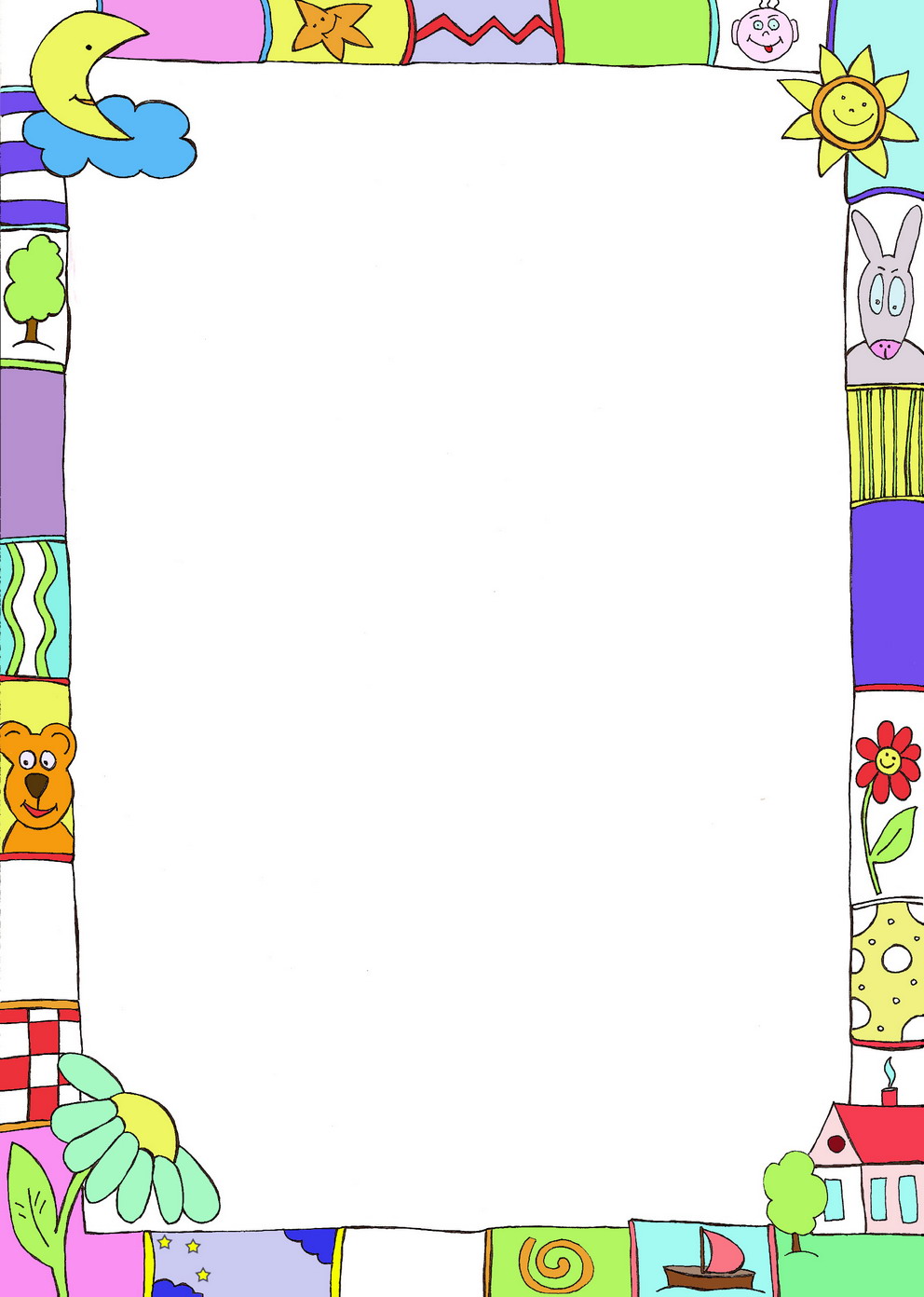 Основные проявления кризиса трех летК трем годам у ребенка появляются и свои собственные желания, непосредственно не совпадающие с желаниями взрослых. В раннем возрасте между желаниями ребенка и взрослых не было особых расхождений. Если ребенок хотел чего-то недозволенного, взрослые быстро переключали его внимание на другой привлекательный предмет. К трем годам желания ребенка становятся определенными и устойчивыми, что подтверждается настойчивыми словами «Я хочу».Резко возросшее к концу раннего возраста стремление к самостоятельности и независимости от взрослого, как в действиях, так и в желаниях ребенка, приводит к существенным осложнениям в отношениях ребенка и взрослого. Этот период в психологии получил название кризиса трех лет. Критическим этот возраст является потому, что на протяжении всего нескольких месяцев существенно меняются поведение ребенка и его отношения с окружающими людьми.Л. С. Выготский описал следующие симптомы кризиса трех лет. Первый из них - негативизм. Это не просто непослушание или нежелание выполнять указания взрослого, а стремление все делать наоборот, вопреки просьбам или требованиям старших. При негативизме ребенок не делает что-то только потому, что его об этом попросили. Причем такое стремление часто наносит ущерб собственным интересам ребенка.<Например, ребенок, который очень любит гулять, отказывается идти на прогулку, потому что ему предлагает это мама. Как только мама перестает уговаривать его, он настаивает: «Гулять! Гулять!»При яркой форме негативизма ребенок отрицает все, что говорит ему взрослый. Он может настаивать, что сыр - это масло, синее - это зеленое, а лев - собака и пр. Но как только взрослый соглашается с ним, его «мнение» резко меняется на противоположное. Ребенок, действующий и говорящий вопреки взрослому, действует и говорит вопреки своим собственным ощущениям. Здесь поведение ребенка не только не зависит от воспринимаемых обстоятельств, но и противоречит очевидности. Это поведение вызвано не предметной ситуацией, а отношением к человеку. Ребенок действует наперекор своим желаниям и очевидности, чтобы выразить свое отношение к другому.Второй симптом кризиса трех лет - упрямство, которое следует отличать от настойчивости. Например, если ребенок хочет какой-нибудь предмет и настойчиво его добивается, это не упрямство. Но когда ребенок настаивает на своем не потому, что ему этого сильно хочется, а потому, что он этого потребовал, это уже проявления упрямства. Мотивом упрямства является то, что ребенок связан своим первоначальным решением и ни за что не хочет отступать от него. Здесь снова можно наблюдать прямо противоположную картину ситуативного поведения и желаний ребенка 1-2 лет.Третий симптом этого возраста - строптивость. Этот симптом является центральным для кризиса трех лет, поэтому иногда данный возраст называют возрастом строптивости. От негативизма строптивость отличается тем, что она безлична. Протест ребенка направлен не против конкретного взрослого, а против образа жизни. Ребенок начинает отрицать все, что он спокойно делал раньше. Ему ничего не нравится, он не хочет идти с мамой за ручку, отказывается чистить зубы, надевать тапочки и пр. Он как бы бунтует против всего, с чем имел дело раньше.Четвертый симптом - своеволие. Ребенок все хочет делать сам, отказывается от помощи взрослых и добивается самостоятельности там, где еще мало что умеет.Остальные три симптома встречаются реже и имеют второстепенное значение, хотя родители иногда отмечают их наличие у детей. Первый из них - бунт против окружающих. Ребенок как будто находится в состоянии жесткого конфликта с окружающими людьми, постоянно ссорится с ними, ведет себя очень агрессивно. Другой симптом - обесценивание ребенком личности близких ему людей. Так, малыш может начать обзывать мать или отца бранными словами, которых раньше никогда не употреблял. Точно так же он вдруг резко меняет отношение к своим игрушкам, замахивается на них, как будто они живые, отказывается играть с ними. И наконец, в семьях с единственным ребенком встречается стремление к деспотическому подавлению окружающих; вся семья должна удовлетворять любое желание ребенка, в противном случае взрослых ждут истерические приступы с битьем головой об пол, слезы, крики и пр. Если в семье несколько детей, этот симптом проявляется в ревности или в агрессивности к младшему ребенку, в требованиях постоянного внимания к себе. Вместе с тем ряд психологических наблюдений показывает, что далеко не всегда 3-летние дети обнаруживают столь острые негативные формы поведения или быстро их преодолевают. В то же время их личностное развитие происходит нормально. В этой связи М. И. Лисина предложила различать объективный и субъективный кризис.  Субъективный кризис - это конкретная картина поведения ребенка и его отношений с близкими взрослыми, которая зависит от частных субъективных факторов.     Объективный кризис - обязательный и закономерный этап развития личности ребенка, на котором появляются личностные новообразования. Внешне, по своей субъективной картине, он далеко не всегда сопровождается негативным поведением.Личностные новообразования в период кризиса трех летНетрудно видеть, что все описанные симптомы отражают существенные изменения в отношениях ребенка к близким взрослым и самому себе. Ребенок психологически отделяется от близких взрослых, с которыми раньше был неразрывно связан, противопоставляется им во всем. Собственное «Я» ребенка эмансипируется от взрослых и становится предметом его переживаний. Появляется чувство «Я сам», «Я хочу», «Я могу», «Я делаю». Характерно, что, именно в этот период, многие дети начинают использовать местоимение «я», до этого они говорили о себе в третьем лице: «Саша играет», «Катя хочет». Д. Б. Эльконин определяет новообразование кризиса трех лет как личное действие и сознание «Я сам». Но собственное Я ребенок может выделять и осознавать, только отталкивая и противопоставляя другому Я, отличному от его собственного. Отделение (и отдаление) себя от взрослого приводит к тому, что ребенок начинает по-другому видеть и воспринимать взрослого. Раньше ребенка интересовали предметы, он сам был непосредственно поглощен своими предметными действиями и как бы совпадал с ними. Все его аффекты и желания лежали именно в этой сфере. Предметные действия закрывали фигуру взрослого и собственное Я. В кризисе трех лет, с отделением себя от своего действия и от взрослого, происходит новое открытие себя и взрослого. Взрослые с их отношением к ребенку как бы впервые возникают во внутреннем мире детской жизни. Из мира, ограниченного предметами, ребенок переходит в мир взрослых людей, где его Я занимает новое место. Отделившись от взрослого, он вступает с ним в новые отношения.Л. И. Божович связывает новообразования кризиса трех лет с появлением «системы Я», в которой доминирует потребность в реализации и утверждении собственного «Я». Как следствие возникновения «системы Я» появляются другие новообразования, самым значительным из которых является самооценка и связанное с ней стремление «быть хорошим». Появление этого стремления к концу третьего года жизни приводит к существенному усложнению внутренней жизни ребенка: с одной стороны, он хочет действовать по своему усмотрению, с другой - соответствовать требованиям значимых взрослых. Это усиливает амбивалентные тенденции в поведении, формируются новые отношения со взрослыми.В чем же заключается положительное значение новых отношений со взрослыми? Этот вопрос был исследован в работе Т. В. Гуськовой (Ермоловой).В ходе наблюдений за детьми трехлетнего возраста отчетливо проявился весьма своеобразный комплекс поведения. Во-первых, стремление к достижению результата своей деятельности: дети не просто манипулируют предметами, но настойчиво ищут нужный способ решения задачи. Неудача, как правило, не приводит к отказу от задуманного - дети не меняют своих намерений и конечной цели.Во-вторых, достигнув желаемого, они стремятся тут же продемонстрировать свои успехи взрослому, без одобрения которого эти успехи в значительной степени теряют свою ценность. Отрицательное или безразличное отношение взрослого к их результату вызывает аффективные переживания.В-третьих, у детей наблюдается обостренное чувство собственного достоинства, которое выражается в повышенной обидчивости и чувствительности к признанию их достижений, эмоциональных вспышках по пустякам, бахвальстве и преувеличении собственных успехов.Описанный поведенческий комплекс был назван «гордостью за достижения». Этот комплекс охватывает одновременно три главных сферы отношений ребенка - к предметному миру, другим людям и самому себе. В работе Т. В. Ермоловой было выдвинуто предположение о том, что «гордость за достижения» является поведенческим коррелятом главного личностного новообразования кризиса трех лет. Суть этого новообразования состоит в том, что ребенок начинает видеть себя через призму своих достижений, признанных и оцененных другими людьми.Для проверки этого предположения был проведен эксперимент, в котором детям предлагались разнообразные задачи (собрать сложную пирамидку-собачку, построить грузовичок или домик из деталей конструктора и пр.), а взрослый оценивал достигнутые ими результаты. В экспериментах принимали участие дети трех возрастных групп: от 2 лет 6 месяцев до 2 лет 10 месяцев; от 2 лет 10 месяцев до 3 лет 2 месяцев и от 3 лет 2 месяцев до 3 лет 6 месяцев. При проведении экспериментов фиксировались показатели предметной деятельности детей (принятие и понимание задачи, настойчивость, включенность, самостоятельность) и показатели отношения к взрослому (поиск оценки взрослого, отношение к этой оценке, оценка своего результата).Результаты эксперимента показали, что, несмотря на небольшой возрастной интервал (всего 4-5 месяцев), между младшей и средней возрастными группами наблюдаются статистически значимые различия. Показатели настойчивости, самостоятельности и реакции на оценку взрослого увеличиваются примерно вдвое. При переходе к старшей группе, темпы изменений снижаются: все эти показатели возрастают всего в 1, 2 раза.Материалы данного исследования показали, что в 3-летнем возрасте для детей становится значимой результативная сторона деятельности, а фиксация их успехов взрослым - необходимым моментом ее исполнения. Соответственно этому возрастает и субъективная ценность собственных достижений, что вызывает новые, аффективные формы поведения, преувеличение своих достоинств, попытки обесценить свои неудачи. Возрастает и активность детей в поиске оценки взрослого.Итак, данные, полученные в этом исследовании, показывают, что в период кризиса трех лет возникает личностное новообразование, проявляющее себя в форме гордости за достижения.Оно интегрирует сложившееся у детей на протяжении раннего детства предметное отношение к действительности, взрослому как к образцу и отношение к себе, опосредованное своим достижением. У ребенка появляется новое видение мира и себя в нем.Новое видение себя состоит в том, что ребенок впервые открывает материальную проекцию своего «Я», которое теперь может быть воплощено вовне, а его мерой могут служить собственные конкретные возможности и достижения. Предметный мир становится для ребенка не только миром практического действия и познания, но сферой, где он пробует свои возможности, реализует и утверждает себя. Поэтому каждый результат деятельности является и утверждением своего «Я», которое должно быть оценено не вообще, а через его конкретное, материальное воплощение, т. е. через его достижения в предметной деятельности. Главный источник такой оценки - взрослый. Поэтому малыш начинает с особым пристрастием воспринимать отношение взрослого, искать и требовать признания своих достижений и тем самым утверждать себя. Одобрение и похвала взрослого рождают чувство гордости и собственного достоинства. Признание окружающих перестраивает чувства ребенка, испытываемые при достижении результата: из радости или огорчения оттого, что что-то получилось или не получилось, эти чувства превращаются в переживания успеха или неуспеха. Он сам начинает смотреть на себя глазами другого - взрослого. Ведь успех (или неуспех) - это всегда результат, замеченный и оцененный кем-то, это признание или непризнание в чьих-то глазах, перед лицом кого-то другого. Когда ребенок переживает успех, он представляет, как его достижения будут оценены другими. Переживание таких чувств, как гордость, стыд, уверенность или неуверенность в себе, свидетельствует о том, что ребенок присвоил отношение других людей к себе. Это «чужое» отношение стало его собственным достоянием и собственным отношением к себе.Новое видение «Я» через призму своих достижений кладет начало бурному развитию детского самосознания. «Я» ребенка опредмечивается в результате деятельности, предстает перед ним как объект, не совпадающий с ним. А это значит, что ребенок уже способен осуществить элементарную рефлексию, которая разворачивается не во внутреннем, идеальном плане как акт самоанализа, но имеет развернутый вовне характер оценки своего достижения и сопоставления своей оценки с оценкой окружающих, а тем самым себя с другими людьми.Становление такой системы «Я», где точкой отсчета является достижение, оцененное окружающими, знаменует собой переход к дошкольному детству.